Sapin de NoëlMatériel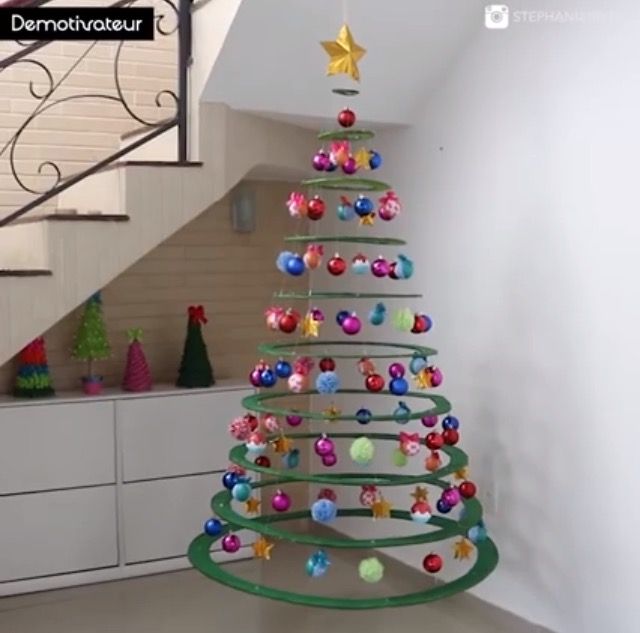 Carton solide (2 couches) de ~120cm x 120 cm
Peinture (spray plus rapide)
Fil nylon
Pistolet à colle (j’en ai un si jamais)
Décorations DéroulementPeindre le carton (le mien est argenté). Recto-verso c’est plus joli.Dessiner des cercles concentriques de ~4cm de large
(du coup, tu obtiens donc 12 cercles, mais tu ne gardes pas le tout
petit qui n'a pas de trou au milieu). 	= trouFaire des petits trous avec une aiguille ou autre à 8 endroits alignés sur chaque cercle.Découper les cercles au cutterCouper 8 brins de fil nylon (~2m) et les attacher ensemble avec une boucle en haut)Faire une marque au feutre indélébile tous les 20 – 30 cm sur chaque brin de filPasser le fil dans tous les cercles (et faire un nœud en bas de chaque fil. On coupera à la fin s’il y a trop de longueur, mais c’est pour pas que tout tombe pendant la phase de collage).Stopper chaque cercle à la hauteur voulue. C’est l’étape délicate.
J’avais essayé de faire des nœuds en dessous de chaque cercle, mais ce n’est pas top. (tu n’arrives pas à faire des nœuds qui tiennent avec du nylon et si tu prends un autre fil, il risque de ne pas être assez solide quand tout sera prêt et suspendu. En plus, tes nœuds ne seront pas forcément au bon endroit, du coup le sapin sera de travers).
Du coup, la méthode du pistolet à colle me semble la meilleure, mai attention, si tu mets de la colle sous un cercle, elle va couler et s’étaler finement le long du fil. Déjà ça sera moche et en plus, ça ne sera pas assez épais et ça glissera au travers du trou. Donc, le mieux : Prendre le cercle qui sera le plus haut et le retourner à l’envers sur une table. Tirer les fils jusqu’aux marques au feutre et mettre une boulette de colle chaude pour « boucher » chaque trou. Comme ça, le cercle ne glisse plus sur le fil, il est arrêté par la boulette de colle chaude. Attendre que la boulette refroidisse et durcisse.Faire de même avec les autres cercles.Couper les bouts de fil qui pendent tout en bas quand le dernier cercle est tenu avec la colle chaude.Se faire plaisir en décorant !